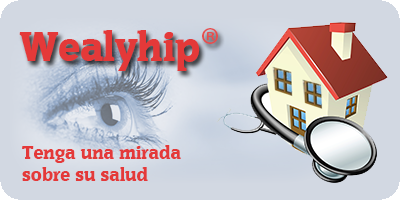 APELLIDOSNombreDirecciónFecha de nacimientoDirecciónTelefono:DirecciónTelefono móvil:Seguridad SocialMutuaSeguridadCaja :N° :Nombre:N° :Nombre:N° :Nombre, Dirección, TelefonoSEÑAS IMPORTANTESFamiliaresPersona que hay que prevenirSEÑAS IMPORTANTESSEÑAS IMPORTANTESMédico, sanitarios y 
ayudas a domicilioMédico de cabeceraSEÑAS IMPORTANTESMédico, sanitarios y 
ayudas a domicilioEnfermero a domicilioSEÑAS IMPORTANTESMédico, sanitarios y 
ayudas a domicilioOtros interventores a domicilioSEÑAS IMPORTANTESMédico, sanitarios y 
ayudas a domicilioOtros interventores a domicilioSEÑAS IMPORTANTESSEÑAS IMPORTANTESHospital, clínicaEstablecimiento de cuidados y servicio donde usted está seguidoSEÑAS IMPORTANTESHospital, clínicaEstablecimiento donde usted prefiere ser orientado con urgenciaSEÑAS IMPORTANTESSEÑAS IMPORTANTESOtrosInterpreta (si necesidad),tutela (si medida de protección) SEÑAS IMPORTANTESOtrosInterpreta (si necesidad),tutela (si medida de protección) DOCUMENTOS PRESENTES EN EL WEALYHIPLa última RECETA (S)Tarjeta de grupo sanguíneoElectrocardiogramaAtestado de Seguridad SocialLos resultados de análisis biológicosSeñas de mutuaLos resultados de radiografías, escáner, ecografíaSeñas de seguridad (repatriación)Fechas de la última vacuna antitetánicaCarnet de identidadCorrespondencias médicasOTRAS:OTRAS:OTRAS:ANTECEDENTES PERSONALESMédicosMédicosANTECEDENTES PERSONALESANTECEDENTES PERSONALESQuirúrgicosQuirúrgicosANTECEDENTES PERSONALESQuirúrgicosQuirúrgicosANTECEDENTES PERSONALESQuirúrgicosQuirúrgicosANTECEDENTES PERSONALESQuirúrgicosQuirúrgicosANTECEDENTES PERSONALESANTECEDENTES PERSONALESAlergiasAlergiasMedicamentosasANTECEDENTES PERSONALESAlergiasAlergiasAlimentariasANTECEDENTES PERSONALESAlergiasAlergiasOtrasANTECEDENTES PERSONALESANTECEDENTES PERSONALESConsignas (Depósitos) o ProtocolosConsignas (Depósitos) o ProtocolosANTECEDENTES PERSONALESConsignas (Depósitos) o ProtocolosConsignas (Depósitos) o ProtocolosPesoPesoTallaTallaTensión habitualTensión habitualGrupo sanguíneoGrupo sanguíneoVacuna contra el TétanosVacuna contra el TétanosFecha: Fecha: Antecedentes familiares importantesAntecedentes familiares importantesAntecedentes familiares importantesAntecedentes familiares importantesAntecedentes familiares importantesAntecedentes familiares importantesAntecedentes familiares importantesAntecedentes familiares importantesAntecedentes familiares importantesAntecedentes familiares importantesTRATAMIENTO ACTUALTRATAMIENTO ACTUALTRATAMIENTO ACTUALTRATAMIENTO ACTUALTRATAMIENTO ACTUALTRATAMIENTO ACTUAL